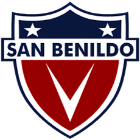 RUBRICA EVALUACIÓN DE PORTAFOLIONOMBRE: CURSO: ASIGNATURA BIOLOGÍA PRIMEDIO DE ESTUDIANTES CON INTERNET. CRITERIOLOGRADOMEDIANAMENTE LOGRADONO LOGRADOPUNTAJEGUÍA DE CAMPOPRESENTA LA GUÍA DE CAMPO CON TODOS LOS ELEMENTOS SOLICITADOS EN LA GUÍA(3 PUNTOS)PRESENTA GUÍA DE CAMPO CON UN DESARROLLO INCOMPLETO.(1 PUNTO)NO PRESENTA GUÍA DE CAMPO(1 PUNTO)INFORMACIÓN DE LA GUÍA DE CAMPOPRESENTA UNA GUÍA DE CAMPO CON TODOS LOS REQUERIMIENTO TEORICOS SOLICITADOS.(3 PUNTOS)PRESENTA UNA GUÍA DE CAMPO CON UNA INFORMACIÓN TEORICA INCOMPLETA O QUE NO CUMPLE CON LOS REQUEMIENTOS NECESARIO. (2 PUNTOS)LA GUÍA DE CAMPO NO CONTIENE UN SUSTENTO TEORICO QUE CUMPLA CON LOS REQUERIMIENTOS O NO PRESENTA LA GUÍA DE CAMPO.(1 PUNTO)ESPECIES INVASORAS.PRESENTA LAS 3 ESPECIES INVASORAS SOLICITADAS(3 PUNTOS)PRESENTA 2 ESPECIES INVASORAS(2 PUNTOS)PRESENTA UNA SOLA ESPECIE INVASORA O NO PRESENMTA ESPECIES(1 PUNTO)LUGAR DE ORIGEN DE LAS ESPECIESLAS 3 ESPECIES INVASORAS PRESENTAN SU LUGAR EXACTO DE ORIGEN.(3 PUNTOS)2 ESPECIES PRESENTAN LUGAR DE ORIGEN. (2 PUNTOS)SOLO UNA ESPCIE PRESENTA LUGAR DE ORIGEN O NO PRESENTA LUGAR DE ORIGEN DE LA ESPECIE(1 PUNTO)NOMBRE CIENTIFICOS Y NOMBRE COMÚNLAS 3 ESPECIES PRESENTAN SUS NOMBRES CIENTIFICOS CORRESPONIENTE Y EL NOMBRE COMÚN CON EL CUÁL SE LE CONOCE EN CHILE. (3 PUNTOS)PRESENTA DOS NOMBRES CIENTIFICOS Y SUS NOMBRES COMUNES O SOLO PRESENTA NOMBRES COMUNES.(2 PUNTOS)NO PRESENTA LOS NOMBRES COMUNES NI LOS NOMBRES CIENTIFICOS. O NO ENTREGFA DETALLE,(1 PUNTO)CARACTERISTICAS MORFÓLOGICAS. PRESENTA CARACTERISTICAS MORFOLOGICAS CLARAS Y COMPRENSIBLES PARA CADA UNA DE LAS ESPECIES, LO CUÁL PUEDE FACILITAR LA IDENTIFICACIÓN DE LA ESPECIE POR PARTE DE CUALQUIER LECTOR.(3 PUNTOS)PRESENTA CARACTERISTICAS MORFOLÓGICAS INCOMPLETAS PARA CADA UNA DE LAS ESPCIES, LO CUÁL NOPERMITE IDENTIFICAR LA ESPECIE PARA CUALQUIER LECTOR.(2 PUNTOS)NO PRESENTA CARACETIRISTCAS MORFÓLOGICAS DE LAS ESPECIES (1 PUNTO)RELACIONES CON EL CRECIMIENTO POBLACIONALGENERA CONCLUSIONES ASERTIVAS Y CLARAS CON RESPECTO AL IMPACTO DEL CRECIMIENTO POBLACIONAL DE LAS ESPECIES NATIVAS Y ENDÉMICAS.(3 PUNTOS)GENERA CONCLUSIONES INCOMPELTAS LO QUE DIFICULTA LA CLARIDAD CON RESPECTO AL IMPACTO DE LAS ESPECIES INVASORAS AL CRECIMIENTO POBLACIONAL DE LAS ESPECIES NATIVAS Y ENDÉMICAS.(2 PUNTOS)   NO GENERA CONSLUIONES QUE PERMITAN COMPRENDER EL IMPACTO DE LAS ESPECIES INVASORAS EN LAS ESPECIES NATIVAS Y ENDÉMICAS(1 PUNTO)VECTOR INTERNACIONALIDENTIFICAR UNA ESPECIE QUE HAYA PROVOCADO CAMBIOS EN UN ECOSISTEMA A NIVEL ECONÓMICO, SOCIAL Y DE SALUD PÚBLICA.(3 PUNTOS)IDENTIFICA UNA ESPECIE QUE HAYA SIDO VECTOR, PERO NO NOMBRA EL EFECTO PROVOCADO A NIVEL DE ECONOMÍA, COSIAL Y DE SALUD PÚBLICA DE FORMA CLARA.(2 PUNTOS)NO IDENTIFICA NINGÚNA ESPECIE QUE PROVOQUE CAMBIOS.(1 PUNTO)PRESENTACIÓN DE LA GUÍA DE CAMPOCONTIENE IMÁGENES QUE IDENTIFICAN A LAS ESPECIES.(3 PUNTOS)CONTIENE IMÁGENES, PERO NO SE RELACIONAN CON EL TEMA DE LA GUÍA DE CAMPO.(2 PUNTOS)NO CONTIENE IMÁGENES.(1 PUNTO)TOTAL 